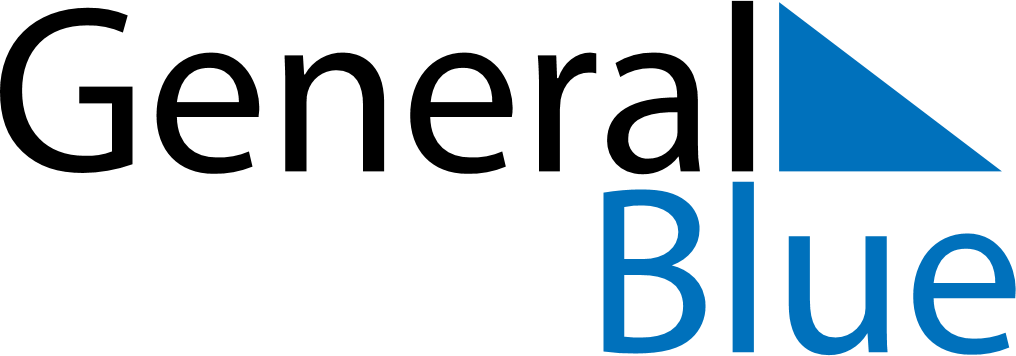 April 2030April 2030April 2030ReunionReunionMONTUEWEDTHUFRISATSUN12345678910111213141516171819202122232425262728Easter Monday2930